дополнительным образовательным программам в области музыкального искусства, содержание образования, методы обучения и воспитания, образовательные технологии, в том числе с применением дистанционного обучения или сочетать  их с очной формой  обучения,  учебно-методический материал.1.6.Предоставление дистанционных образовательных технологий и применения электронных форм обучения зависит от технического оснащения преподавателей и обучающихся,  целесообразности их внедрения в образовательный процесс.1.7.	Основной целью реализации дополнительных образовательных программ в области музыкального искусства с применением электронного обучения и дистанционных образовательных технологий является -  наиболее широкое и полное удовлетворение потребностей обучающихся в условиях невозможности получения такового по очной форме обучения.1.8.Главными задачами дистанционного обучения как важной составляющей в системе непрерывного дополнительного образования являются:обеспечение непрерывности образовательного процесса «ДМШ №57»;формирование навыков самостоятельной учебной работы учащихся;создание условий для удовлетворения потребностей детей, обучающихся по дополнительным образовательным программа в области музыкального искусства;развитие образовательной среды, основанной на использовании дистанционных образовательных технологий при реализации дополнительных образовательных программ в области искусств;предоставление обучающимся возможности освоения образовательных программ непосредственно по месту жительства или его временного пребывания (нахождения) в случае невозможности получать таковое в очной форме;использование разнообразных форм контроля и промежуточной аттестации обучающихся, направленных на стимулирование и развитие их индивидуального потенциала;обеспечение прав обучающихся в условиях чрезвычайных ситуаций природного и техногенного характера. Организация образовательного процесса с использованием дистанционных образовательных технологий.  Примерные формы занятий.2.1организация дистанционного обучения в «ДМШ №57» основывается на следующих принципах:принцип общедоступности обучения;принцип индивидуализации обучения;принцип помощи и наставничества;принцип адаптивности, позволяющий использовать  учебные материалы в современных и инновационных формах и видах, содержащий цифровые образовательные ресурсы в конкретных условиях образовательного процесса, что способствует сочетанию различных дидактических моделей проведения учебных занятий с применением дистанционных средств обучения: тестов, занятий удаленного доступа, просмотров видео - аудиозаписей и др.;принцип гибкости, дающий возможность участникам образовательного процесса работать в необходимом темпе и объеме  в удобное для всех сторон время;принцип оперативности и объективности оценивания учебных достижений обучающихся.2.2 Содержание образовательного процесса по системе дистанционного обучения в «ДМШ №57»  определяется  образовательными программами, реализуемыми с помощью системы дистанционного обучения, из числа разработанных программ «ДМШ №57».2.3 Право на получение дополнительного образования в дистанционной форме может получать каждый обучающийся «ДМШ №57», имеющий технические возможности выхода в Интернет. Обучающийся и (или) его родители (законные представители несовершеннолетних обучающихся)  также должны владеть базовыми навыками работы с компьютерной техникой, базовыми навыками работы со средствами телекоммуникаций (системами навигации в сети Интернет, навыками поиска информации в сети Интернет, электронной почтой, навыками пользования мобильными средствами связи и т.п.);2.4 В случаях чрезвычайных ситуаций природного или техногенного характера перевод обучающихся на (не)определенный срок  на дистанционное обучение осуществляется на основании приказа директора «ДМШ №57».2.5 При переводе обучающихся на дистанционное обучение родители (законные представители несовершеннолетних обучающихся) знакомятся с необходимыми дистанционными ресурсами, указанными на сайте школы. Виды дистанционных образовательных технологийорганизация и проведение уроков с помощью сети Интернет, в том числе, осуществление дистанционного обучения через закрыты группы в социальных сетях;организация, проведение и участие обучающихся в дистанционных конкурсах и олимпиадах;самостоятельная работа с электронными ресурсами и электронными материалами (в том числе видео-аудиозаписями, электронными обучающими пособиями с аудио и видео приложениями, интерактивными обучающими ресурсами, компьютерными презентациями и другими формами компьютерной демонстрации  учебных материалов).2.6 при формировании расписания предусматривается сокращение времени проведения урока до 30 минут;2.7 разрешается проводить два урока одного учебного  предмета  в один день с перерывом не менее 10 минут между уроками.Виды уроков (занятий) при организации дистанционного обученияВидео урок – урок в записи. Урок-конференция – урок в реальном времени с возможностью видео коммуникаций преподавателя и группы обучающихся. Организация и сопровождение самостоятельной работы обучающихся – учебный процесс, связанный с обменом информацией между преподавателем и обучающимся на основе учебных материалов, направленных преподавателем обучающемуся по установленным каналам связи.  Индивидуальное занятие – урок с обучающимся в реальном времени.  Индивидуальный урок в условиях дистанционного обучения – это видео общение преподавателя и обучающегося. Консультации (собеседования). Проводятся в различных доступных форматах в установленный для обучающихся промежуток времени и по установленному расписанию преподавателя.  Контроль 	и 	оценка. 	Применяется 	как 	форма текущего (промежуточного) контроля. Виды занятий: организационные условия Видео урок – созданная преподавателем версия урока в формате видеозаписи. Видео урок включает: введение нового материала, аудио и видео иллюстрации, пояснения и рекомендации по выполнению тех или иных заданий, которые затем направляются обучающимся. Урок-конференция позволяет наиболее полно воспроизвести аудиторное занятие. Формат конференции предусматривает взаимодействие преподавателя со всей группой обучающихся в реальном времени.  Организация и сопровождение самостоятельной работы обучающихся как отдельная форма организованного взаимодействия – это совместная деятельность преподавателя и обучающегося, основанная на обмене информации; применяется при наличии минимальных технических возможностей участников образовательных отношений: (WhatsApp, Viber, mail, Skype,VK и др.).  Контент дистанционного обучения по учебным предметам является кейсово-компьютерным. Все необходимые для обучения учебные материалы и материалы для самостоятельной работы обучающихся, изготавливаются и передаются обучающимся в виде файлов мультимедиа или гиперссылок на источники. Материалы могут содержать: методические рекомендации для обучающихся по освоению учебного материала, особенностям и порядку работы с ним, последовательное изложение учебного материала, интерактивные тесты, аудиозаписи, видеозаписи.Индивидуальное занятие в режиме дистанционного урока проводится в соответствии с учебным планом.  Индивидуальный формат занятия может использоваться и в других случаях, когда для отдельных обучающихся необходимы индивидуальные консультации (собеседования), осуществление контроля и оценки. Контроль и оценка может проводиться в формате отдельного занятия, а может стать частью других видов дистанционных уроков. Преподаватели по групповым дисциплинам объединяют группы по классам, в WhatsApp, Viber, Skype, VK и др., согласно спискам в журнале. Преподаватели по групповым дисциплинам составляют план занятий с применение дистанционных технологий на период неблагоприятной эпидемиологической ситуации по программам,  в дни невозможности посещения занятий по неблагоприятным погодным условиям или в период карантина (Приложение 1).Для реализации образовательного процесса в дистанционной форме на официальном сайте  «ДМШ №57» создан раздел «Дистанционное обучение».Дистанционное обучение осуществляется преподавателями «ДМШ №57», реализующими программу учебного процесса.Преподаватель, реализующий программу  учебного предмета в дистанционной форме, несет ответственность за выполнение обязанностей, возложенных на него, анализ и контроль процесса дистанционного обучения, заполняет журнал учета проведения групповых(индивидуальных) занятий в дистанционно формате (отчет преподавателя, приложение № 2,3). Отчеты преподавателей могут быть в электронном или рукописном виде. По окончании каждой рабочей недели, преподаватели сдают свои отчеты по каждому рабочему дню на проверку  заместителю директора по УВР.III. Организация рабочего времени. Трудовые действия преподавателя и концертмейстера в период организации дистанционного обученияВ соответствии с законодательством Российской Федерации рабочее время преподавателя включает: проведение учебных занятий (нормируемая часть рабочего времени), другую педагогическую работу (ненормируемая часть рабочего времени).  В период проведения дистанционного обучения установленная преподавателю учебная нагрузка может распределяться следующим образом:  проводимые индивидуальные занятия, уроки-конференции, организация и сопровождение самостоятельной работы обучающихся, консультации (собеседования) с обучающимися, контроль и оценивание. В «другую педагогическую работу» при организации дистанционного обучения включается:  	- проведение 	работ 	по 	корректировке 	календарных, 	календарно-тематических планов, по внесению изменений в рабочую программу учебного предмета;  разработка уроков (поурочное планирование, создание подробного поурочного плана); разработка и оформление учебного материала для самостоятельной работы обучающихся, в том числе создание видео уроков, фонограмм, анализ и подбор электронных ресурсов;  оперативное информирование обучающихся и родителей об особенностях организации учебного процесса;  рассылка необходимых учебных материалов;  организация самостоятельной работы обучающихся; контроль и оценка самостоятельной работы обучающихся, проведение консультаций для родителей, методическое сопровождение полезного досуга обучающихся. В должностные обязанности (трудовые действия) концертмейстера может быть включено: запись фонограмм исполнительского репертуара и обеспечение обучающихся данным музыкальным материалом, прослушивание (в том числе, совместно с преподавателем) подготовленного обучающимися музыкального материала, прием и оценивание партий.В должностные обязанности (трудовые действия) преподавателей коллективного музицирования  (хоровой класс, оркестровый класс) входит:- организация и распределение  учащихся по группам (по классам, по партиям, по инструментам,  по степени наученности) для удобства  дистанционного обучения;-  преподаватель отправляет  учащемуся текс разучиваемого произведения с заданием выучить текст наизусть, отправляется фонограмма произведения или преподаватель поет песню в сопровождении  фортепиано (аккомпанемент) для знакомства  учащихся с партиями;- преподаватель может проводить индивидуальные  видео консультации  с учащимися при возникновении трудностей;- проводить видео уроки в сопровождении аккомпанемента.IV. Учет часов учебной работы педагогических работников, учет успеваемости и посещаемости обучающихсяУчет часов учебной работы педагогических работников осуществляется на основании ежедневных отчетов преподавателей и концертмейстеров по установленной образовательной организацией  форме (приложение 2, 3). Расписание занятий в образовательной организации устанавливается на основании приказа Минобрнауки России от 11.05.2016 № 536 "Об утверждении Особенностей режима рабочего времени и времени отдыха педагогических и иных работников организаций, осуществляющих образовательную деятельность», исходя из продолжительности занятий – не более 30 минут. Учет посещаемости и успеваемости обучающихся осуществляется на основе форм учебной документации, применяемой в образовательной организации.V. Подготовка учебных материалов. Особенности учебных материалов, обеспечивающих дистанционное обучение  При дистанционном обучении эффективность разработанных учебных материалов становится решающим фактором успешности реализации образовательной программы в дистанционной форме. Под разработкой учебных материалов понимается: использование и корректировка собственных разработок, оцифровка учебных пособий, разработка тестов, викторин, презентаций, контрольных работ, подбор и обработка материалов, размещенных на различных ресурсах, в информационных базах, а также материалов, открытых для свободного доступа на сайтах издательств, библиотек, других учреждений культуры. Учебные материалы: разрабатываются с учетом поурочной подачи; разрабатываются с учетом применения интерактивных технологий; обладают качествами, которые стимулируют самостоятельную деятельность обучающихся; позволяют осуществить оперативный контроль и оценивание выполнения заданий; включают наглядные материалы, иллюстрации, схемы, таблицы; разрабатываются с учетом доступных программ и платформ, способов передачи учебного материала от преподавателя и результатов самостоятельной работы – от обучающегося. Приоритетной формой учебного материала в учебном методическом комплексе является форма учебника, в структуре которого предусматривается наличие теоретических сведений, практических заданий, вопросов, направленных на освоение теоретических знаний. Наличие данного комплекса позволяет в ситуации установленного периода дистанционного обучения моделировать традиционный учебный процесс, максимально адаптируя его к новым условиям. Комплекс, созданный преподавателем самостоятельно, составленный на основе собственных разработок, различных элементов учебных пособий, хрестоматий, мультимедийных программ, аудио и видео материалов может успешно заменить учебник.    VI. Заключительное положение5.1. Данное  положение вступает в силу с момента его утверждения  и действует до принятия нового в рамках действующего нормативного законодательного регулирования в области образования.                                                                                                                                                               Приложение 1Преподаватель _____________________План занятий с применением дистанционных технологий                                                                                                                             Приложение 2Отчет преподавателя о выполнении учебной нагрузки (групповые дисциплины)Преподаватель______________________   Дата___________________________ Приложение 3Отчет  преподавателя о выполнении учебной нагрузки (индивидуальные занятия)Преподаватель______________________   Дата___________________________ 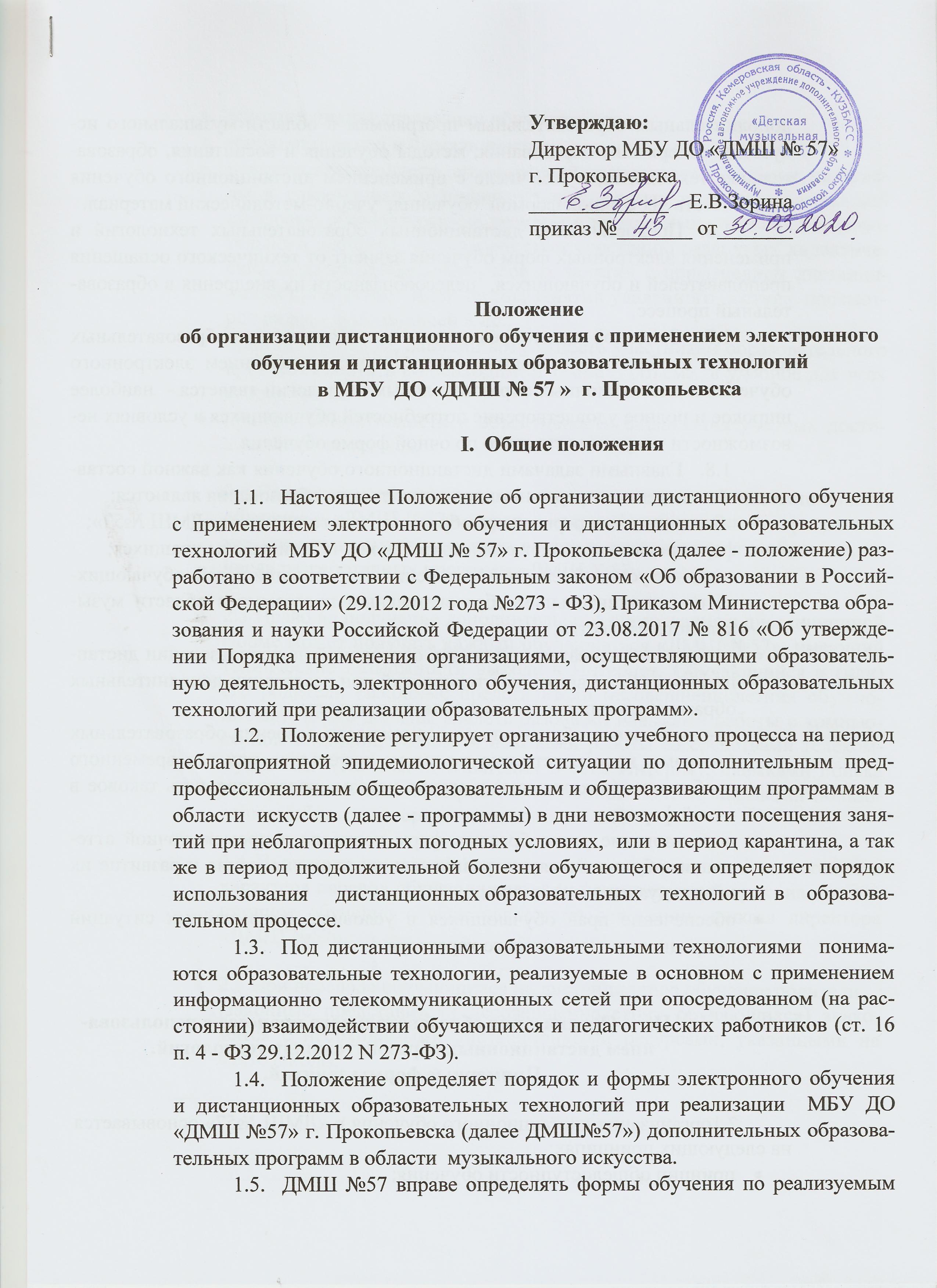 Вид занятия Форма подачи учебного материала Учебные предметы Организация во времени Видео урок Видео урок, заранее записанный и направленный обучающимся как учебный материал для самостоятельных занятий Все учебные предметы учебного плана Просмотр видео уроков осуществляется обучающимися самостоятельно на основании рекомендаций и комментариев преподавателя Урок - конференция Урок в реальном времени для группы обучающихся Все виды групповых занятий (кроме занятий по предметам исполнительской направленности) С учетом установленного учебного плана, но не более 30 минут одно занятие Организация 	и сопровождение самостоятельной работы учащихся Учебный процесс,связанный с обменоминформацией междупреподавателем и обучающимся наоснове учебных материалов,направленныхпреподавателем обучающемуся длясамостоятельной работыГрупповые и индивидуальные занятия по всем учебным предметам С учетом утвержденного учебного плана и на основе установленного на период особого режима расписания ДМШ Индивидуальное занятие Урок с обучающимся в реальном времени  Проводится по учебным предметам индивидуальных форм обучения С учетом установленного учебного плана, но не более 30 минут одно занятие Консультации (собеседования) Индивидуальное общение преподавателя и обучающегося, как помощь в организации занятий и выполнении самостоятельной работыМогут проводиться в индивидуальной форме по всем учебным предметам Проводятся по расписанию, установленному ДМШ  Контроль 	и оценка: 	сдача партий, отдельных заданий, тестирование, проведение викторин Общение преподавателя и обучающегося в целях контроля и оценки уровня подготовки по отдельным предметам Может проводиться как в индивидуальной, так и в групповой форме по всем учебным предметам Проводятся по расписанию, установленному ДМШ ПрограммаКлассДатаКоличество часовОписаниеРесурсРасписание Учебный предмет Класс Форма проведения учебных занятий Примечание 14.00-14.30 Сольфеджио 2 (8) Урок-конференция 14.40-15.10 Слушание музыки 2(8)Урок-конференция 15.20-15.50 Сольфеджио 4(5) Урок-конференция 16.00-16.30 Музыкальная литература 4(5) Урок-вебинар: анализ представленных проектов 16.40-17.10 Ритмика 1(8) Контроль и оценка: сдача ритмических упражнений 17.20-17.50 Сольфеджио 7(7) Урок-конференция 18.00-18.30 Музыкальная литература 7 (7)Контроль и оценка: музыкальная викторина, тестирование Расписание Фамилия, имя обучающегося Форма проведения учебных занятий Примечание 14.00-14.30 Иванов Иван ИвановичУрок-конференция 14.40-15.10 Урок-конференция 15.20-15.50 Урок-конференция 16.00-16.30 Урок-вебинар: анализ представленных проектов 16.40-17.10 Контроль и оценка: сдача ритмических упражнений 17.20-17.50 Урок-конференция 18.00-18.30 Контроль и оценка: музыкальная викторина, тестирование 